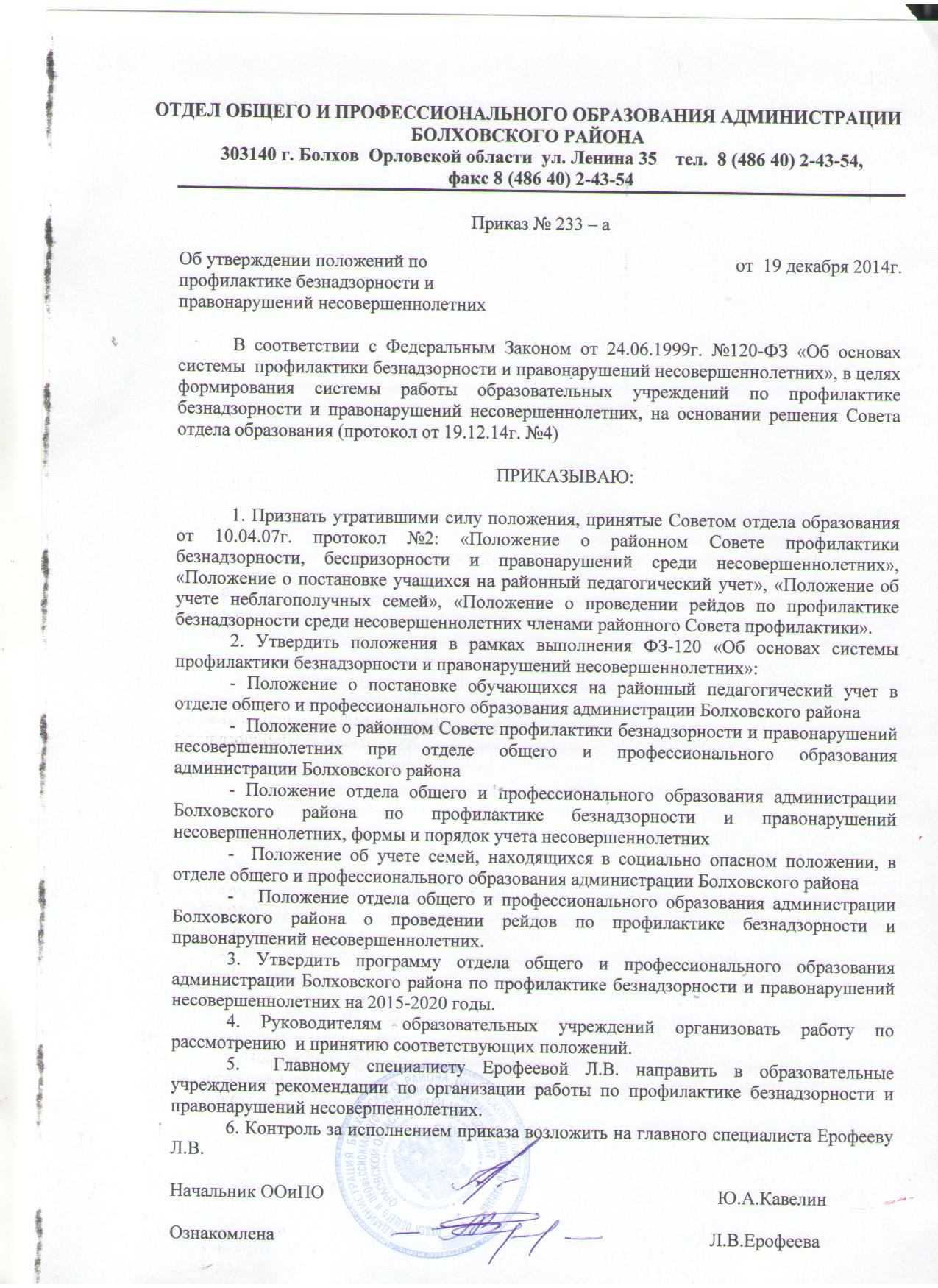 Отдел общего и профессионального образования администрацииБолховского района303140   г.  Болхов,  ул.  Ленина, 35                              телефон,  факс: (48640) 2-43-54 Утверждаюначальник ООиПО
_________________Ю.А.Кавелин
Приказ ООиПО от 19.12.2014 г. № 233-а              (принято на заседании Совета отдела образованияПротокол от 19.12.2014г. № 4).Положение об  учете семей, находящихся в социально опасном положении, и несовершеннолетних, находящихся в социально опасном положении,  в отделе общего и профессионального образования администрации Болховского района.I. Общие положения.1.1. Настоящее положение разработано в соответствии нормами международного права, Конституцией РФ, Федеральным Законом Российской Федерации от 24.06.1999 № 120-ФЗ «Об основах системы профилактики безнадзорности и правонарушений несовершеннолетних», Федеральным Законом Российской Федерации от 29.12.2012 № 273-ФЗ «Об образовании в Российской Федерации»,  Федеральным Законом Российской Федерации от 24.07.1998 № 124-ФЗ  «Об  основных  гарантиях  прав  ребенка в Российской Федерации», Семейным кодексом Российской Федерации,  другими нормативными правовыми актами Российской Федерации и Орловской области, а также настоящим Положением.       1.2. Настоящее положение регламентирует порядок учета семей, находящихся в социально опасном положении, и несовершеннолетних, находящихся в социально опасном положении, в отделе общего и профессионального образования администрации Болховского района и порядок  снятия с него.      1.3. В Положении применяются следующие понятия: Профилактика  безнадзорности  и правонарушений несовершеннолетних - система социальных, правовых и педагогических мер, направленных на выявление и  устранение  причин  и условий, способствующих безнадзорности, беспризорности, правонарушениям,  антиобщественным  действиям обучающихся,  осуществляемых  в  совокупности  с  индивидуальной профилактической работой с несовершеннолетними и семьями, находящимися в социально опасном положении.Индивидуальная  профилактическая  работа  -  деятельность по своевременному выявлению обучающихся и семей, находящихся в социально опасном положении, а также по их социально-педагогической реабилитации и  (или)  предупреждению  совершения  ими  правонарушений  и антиобщественных деяний.Несовершеннолетний, находящийся в социально опасном положении, - лицо,  которое  вследствие безнадзорности или беспризорности  находится  в  обстановке, представляющей опасность для его жизни или здоровья либо не отвечающей требованиям  к  его  воспитанию  или содержанию, либо совершает правонарушение или антиобщественные деяния.Семья, находящаяся в социально опасном положении, - семья, имеющая детей, находящихся в социально опасном положении, а также семья, где родители (законные представители) обучающегося не исполняют своих обязанностей по его воспитанию, обучению и (или) содержанию и (или) отрицательно влияют на его поведение либо жестоко обращаются с ним.II. Основные цели и задачи.2.1. Учёт семей, находящихся в социально опасном положении, и несовершеннолетних, находящихся в социально опасном положении, в отделе общего и профессионального образования администрации Болховского района (далее – Учет, далее - семей) ведется с целью осуществления: мер ранней профилактики (направленных на предотвращение, заблаговременное предупреждение действия негативных факторов, отрицательно влияющих на формирование личности ребенка).2.2. Основные задачи: предупреждение безнадзорности, беспризорности несовершеннолетних; обеспечение защиты прав и законных интересов несовершеннолетних; своевременное выявление детей и семей, находящихся в социально опасном положении или группе риска по социальному сиротству; оказание помощи семьям в обучении и воспитании детей.III. Порядок формирования Учета.3.1. Учет осуществляется в сентябре и, по необходимости, в течение учебного года. До 15 сентября ежегодно в отдел образования подается список семей и детей, находящихся в социально опасном положении, единого образца, заверенный руководителем образовательного учреждения: Ф.И.О. родителей, статусная характеристика семьи, место работы, домашний адрес, телефон; Ф.И.О. несовершеннолетних детей; дата рождения, класс; занятость в системе дополнительного образования.3.2. Решение о постановке на Учёт или снятии с Учёта принимается на заседании Совета профилактики безнадзорности и правонарушений несовершеннолетних образовательного учреждения (далее – Совет).3.3. Для постановки семьи на профилактический учёт председателю Совета за три дня до заседания представляются следующие документы:- постановление комиссии по делам несовершеннолетних и защите их прав;- заявление родителей, законных представителей, несовершеннолетнего об оказании им помощи по вопросам обучения и воспитания;- представление классного руководителя о постановке семьи на профилактический учет;- акт обследования жилищно-бытовых условий проживания несовершеннолетнего.Не позднее чем  за 2 дня до проведения заседания Совета, на котором планируется рассмотрение вопроса о постановке семьи на профилактический учет, письменно информируются родители с указанием оснований, даты,  времени и места проведения заседания Совета.3.4. Для снятия семьи с профилактического учёта представляются следующие документы:- информация ответственного лица, назначенного решением Совета, о выполнении плана индивидуальной профилактической работы с семьей, с обязательными результатами работы и предложениями по дальнейшему сопровождению.3.5. На заседании Совета обсуждается и утверждается план индивидуальной профилактической работы с семьей, определяются сроки выполнения намеченных мероприятий и ответственные лица.Выявив семью, находящуюся в социально опасном положении, образовательное учреждение проводит с ней работу по следующим направлениям.В рамках оказания семье помощи в обучении детей:-обеспечивает контроль посещаемости детьми уроков, доводит результаты до сведения родителей и совместно с ними принимает меры по недопущению прогулов;-проводит разъяснительную работу с родителями по поводу повышения их ответственности за посещение детьми учебных занятий, а также за их успеваемость;-в отдельных случаях обеспечивает привод детей в образовательное учреждение под контролем родителей, классных руководителей, других уполномоченных лиц;-создает условия для получения детьми образования с учетом пропущенных ими уроков путем дополнительных занятий;-проводит среди детей разъяснительную работу. Направленную на повышение интереса к учебе.В рамках оказания семье помощи в воспитании детей:-проводит специальную психолого-педагогическую работу с детьми;-проводит аналогичную работу с родителями, направленную на повышение их ответственности за обучение. Воспитание ребенка, а также создание ему надлежащих условий для отдыха и удовлетворения его личных и бытовых нужд;-организует занятость ребенка в системе дополнительного образования;-вовлекает ребенка во внутришкольные мероприятия;-при наличии возможностей организует консультации родителей с профессиональными педагогами и психологами по вопросам воспитания детей;-в рамках профориентации проводит беседы детей с представителями различных профессий;-разрабатывает формы и методы воспитательной работы с детьми, находящимися в социально опасном положении;-инициирует привлечение родителей к административной ответственности за неисполнение (ненадлежащее исполнение) своих обязанностей, а также вовлечение несовершеннолетних в антиобщественные действия.3.6. Председатель Совета доводит решение до сведения родителей, законных представителей, если они не присутствовали на заседании Совета, официальным уведомлением с указанием даты и номера протокола заседания и причины постановки или снятия с профилактического учёта. 3.7. Председатель Совета ведёт журналы учёта семей, состоящих на профилактическом учёте в образовательном учреждении, проводит сверку списков семей, состоящих на учете в КДНиЗП.3.8. Основанием для снятия семьи с Учета является выписка из решения Совета о снятии с профилактического учета.IV. Основания для постановки семей на профилактический учёт в образовательном учреждении.Основания для постановки семей на профилактический  учёт исходят из статей 5, 6, 14 Федерального Закона «Об основах системы профилактики безнадзорности и правонарушений несовершеннолетних»:4.1. Несовершеннолетнему не обеспечивается полноценное воспитание и обучение, по отношению к нему не осуществляется необходимый контроль.4.2. Нахождение в обстановке, представляющей опасность для жизни или здоровья несовершеннолетнего, выявление фактов жестокого обращения с несовершеннолетним.4.3. Создана обстановка, отрицательно влияющая на морально-психологическое состояние несовершеннолетнего и его обучение.4.4. Имеют место затяжные конфликты между членами семьи, в которые втянут несовершеннолетний.4.5. Члены семьи злоупотребляют алкоголем, наркотиками, ведут антиобщественный образ жизни и тем самым отрицательно влияют на несовершеннолетнего.В случае выявления детей, находящихся в социально опасном положении, по основаниям 4.1. - 4.5. образовательное учреждение незамедлительно информирует отдел образования.VI. Основания для снятия семьи с профилактического учёта в образовательном учреждении: 5.1.  Позитивные изменения в семье, сохраняющиеся длительное время.Кроме того, с профилактического учета снимаются семьи:-  дети закончили образовательное учреждение;   - сменившие место жительства.5.2. Постановление о снятии семьи с учёта в КДН и ЗП.Сроки проведения индивидуальной профилактической работы. Индивидуальная профилактическая работа в отношении семей проводится в сроки, необходимые для оказания социальной и иной помощи, или до устранения причин и условий, способствовавших безнадзорности, беспризорности, правонарушениям или антиобщественным действиям несовершеннолетних. 